О проведении конкурса «Молодой лидер Общероссийского Профсоюза образования Ярославской области»  В соответствии с планом работы Союза «Объединения организаций профсоюзов Ярославской области» и Совета молодых педагогов при Ярославской областной организации Общероссийского профсоюза образования:1. Провести 30 марта 2018 года конкурс «Молодой лидер Общероссийского Профсоюза образования Ярославской области.2. Утвердить Положение о конкурсе (Приложение № 1).Профсоюзным организациям:- обеспечить участие в Конкурсе молодых профсоюзных лидеров;- не позднее 12 марта 2018 г. предоставить анкету (копию) участника конкурса (Приложение № 2.);- представить заявочный пакет материалов участника в срок не позднее 23 марта 2018 года (пункт 4.1.2. Положения о конкурсе);- представить презентацию участника в срок не позднее 28 марта 2018 года (пункт 4.1.3. Положения о конкурсе).Лицом, ответственным за организацию, проведение Конкурса назначить Ломунову Ю.С.                          Председатель          областного комитета Профсоюза			       А.В. СоколовПриложение № 1 к постановлению Пленума№  3  от 15.02.2018 г.Положение о конкурсе«Молодой лидер Общероссийского Профсоюза образования Ярославской области»1. Общие положения1.1 Настоящее Положение определяет цель, задачи, сроки и порядок проведения конкурса «Молодой лидер Общероссийского Профсоюза образования Ярославской области» (далее - Конкурс), его участников, содержание конкурсных заданий и подведение итогов.1.2. Учредителями Конкурса являются Ярославская областная организация Общероссийского Профсоюза образования (далее Обком образования) и Совет молодых педагогов.1.3. Целью Конкурса является выявление инициативных и талантливых молодёжных профсоюзных лидеров, привлечение их к активной профсоюзной деятельности и созданию условий для профессионального роста.1.4. Задачи Конкурса:выявление и поддержка заинтересованной и талантливой профсоюзной молодежи;предоставление максимальных возможностей проявления способностей конкурсантов в деле защиты и отстаивания социально-экономических и трудовых прав и интересов молодежи;выявление и обобщение передового опыта, создание образа молодого профсоюзного лидера;повышение мотивации членства в профсоюзе среди молодежи;формирование кадрового резерва на руководящие должности профсоюзных организаций всех уровней из числа молодых профсоюзных активистов.2. Участники КонкурсаВ Конкурсе могут принимать участие молодые профсоюзные активисты согласно норме представительства (Приложение № 2 к постановлению Пленума № 3 от 15.02.2018 г.).Профсоюзный стаж участников должен составлять не менее 1 года. Возраст участника конкурса не должен превышать 35 лет.3. Организационный комитет Конкурса Для подготовки и проведения Конкурса его учредителями создается организационный комитет (далее – оргкомитет).Оргкомитет:информирует о проведении Конкурса путем размещения объявления на официальном сайте Ярославской областной организации Общероссийского профсоюза образования, Объединения, в газете «Голос профсоюзов» в профсоюзной группе социальной сети «Вконтакте» «ПРОФ.com»;принимает работы кандидатов на участие в Конкурсе и организует их экспертизу;определяет порядок, форму, дату проведения Конкурса, содержание конкурсных заданий, состав жюри;организует конкурсные мероприятия, торжественную церемонию награждения победителей.Сроки и порядок проведения Конкурса4.1  Этапы проведения Конкурса:1 этап. Не позднее 12 марта 2018 года – предоставление анкеты участника Конкурса.2 этап. 23 марта 2018 года (13.30-16.30) – предоставление заявочного пакета материалов, организационное собрание и мастер-классы по заданиям Конкурса.3 этап. Не позднее 28 марта 2018 года – предоставление презентаций участников.4 этап. 30 марта 2018  года  (10.00-15.00) – финал Конкурса.4.1.1. Не позднее 12 марта 2018 года предоставляется анкета (копия) конкурсанта в оргкомитет конкурса.4.1.2. Не позднее 23 марта 2018. представляется полный заявочный пакет материалов конкурсанта в оргкомитет в бумажном виде по адресу: г. Ярославль, ул. Свободы, д. 87а, каб. 217 с понедельника по четверг с 8.30 до 17.30, в пятницу с 8.30 до 16.30 (обед: 12.30 – 13.18) или в электронном виде (оригиналы документов с подписями сканируются) на ledy.julie@yandex.ruКонсультацию можно получить по телефонам:8-905-134-66-70 (Ломунова Юлия Сергеевна), 4852 21-07-64 (Семенов Александр Ильич).Заявочный пакет материалов* включает следующее:Постановление выборного руководящего органа членской организации о направлении участника Конкурса.Оригинал анкеты конкурсанта (Приложение №1 данного Положения) с приложением фотографии.Резюме участника Конкурса, содержащее характеристику конкурсанта как молодого профсоюзного активиста, с указанием, в том числе, опыта профсоюзной деятельности, сведений об обучении и участии в семинарах, конференциях, успехи, достижения, методические разработки связанных с профсоюзной деятельностью. К резюме рекомендуется приложить копии сертификатов, дипломов, грамот, государственных наград и т.д. Материалы, представленные на Конкурс, не возвращаются и становятся собственностью оргкомитета. Организаторы оставляют за собой право при необходимости использовать фрагменты конкурсных материалов в информационных изданиях, статьях, а также публиковать их полностью с обязательным указанием источника. *Примечание. Заявочный пакет материалов оформляется в папке формата А4, каждый лист размещается в отдельный файл.Не подлежат рассмотрению заявки, подготовленные с нарушением требований к оформлению, а также поступившие позднее указанного срока.23 марта 2018. (13.30-16.30) организационное собрание и мастер-классы по заданиям Конкурса на темы: «Самопрезентация: визуализация и подача», «Тестирование и правовая ситуация», «Дебаты». В рамках организационного собрания участники получат полное описание конкурсных мероприятий и ответы на интересующие их вопросы об участии в конкурсе.Цель проведения мастер-классов – формирование у участников Конкурса навыков подготовки самопрезентации, решение и разбор примера тестового задания и правовой ситуации, выдача тем дебатов и обсуждение их.Примечание: Приветствуется присутствие не только участников Конкурса, но и лиц ответственных за их подготовку.Не позднее 23 марта 2018 года участникам Конкурса желательно зарегистрироваться в группе «Профсоюзная молодёжь Ярославской области «ПРОФ.com» в социальной сети «ВКонтакте», чтобы получать самую актуальную информацию о Конкурсе и ответы на возникающие вопросы. 4.2.3. Не позднее 28 марта 2018 года  участники Конкурса предоставляют в оргкомитет презентацию в программе Power Point. Применение более наглядных программ подачи презентации возможно при согласовании технической возможности воспроизводства таких презентаций с оргкомитетом конкурса заранее.4.2.4. 30 марта 2018 года. (10.00-15.00) – финал конкурса включает 4 задания. Порядок выступления конкурсантов в заданиях 3 и 4 определяется жеребьёвкой.Задание № 1 «Тестирование». Время на выполнение задания – до 10 минут.Максимальное количество баллов – 10 (за каждый правильный ответ начисляется 0,5 балла).Цель: выявить у конкурсанта знания вопросов профсоюзного движения, уставных документов Профсоюза, трудового законодательства (проводится путем тестирования участников конкурса).Задача конкурсанта: в письменной форме правильно ответить на 20 вопросов по предложенной тематике.Задание № 2 «Правовая ситуация». Время на выполнение задания – до 10 минут.Максимальное количество баллов – 10.Цель: выявление у конкурсантов знаний законодательства РФ в сфере осуществления конкурсантом его профессиональной деятельности, а также умений и навыков использовать эти знания для разрешения конфликтных ситуаций.Задача конкурсанта: в письменной форме изложить порядок действий первичной профсоюзной организации, позволяющий разрешить конфликт в интересах профсоюзной организации и членов Профсоюза, используя при этом положения законодательства РФ.Критерии: правильное решение ситуации в соответствии с законодательством РФ.Примечание: Содержание тестов и правовой ситуации утверждается на заседании оргкомитета и не разглашается до проведения конкурса.Задание № 3 – «Автопортрет» - домашнее задание. Время на выполнение задания – до 5 минут.Максимальное количество баллов – 10.Цель: выявление у конкурсантов умения и навыков организации публичных выступлений и использования для этих целей современных технических средств, способностей вызвать симпатию аудитории:Дать общую характеристику своих лидерских качеств, показав, как эти качества проявляются в конкретных управленческих ситуациях, продемонстрировать свои достижения как профсоюзного лидера.Отразить влияние своих лидерских качеств на работу первичной профсоюзной организации/структурного подразделения/Молодежного совета.Критерии:Содержание выступления и его оригинальность.Вербальная и невербальная коммуникация.Использование современных технических средств.Задание № 4 «Дебаты»Все темы дебатов выдаются конкурсантам заранее на организационном собрании.Пары участников определяются жребием в день проведения финала. Тема, позиция, которую отстаивает каждый из участников дебатов, и право начала дебатов определяются непосредственно перед началом переговоров жребием. Время на подготовку 1 минута, переговоры до 4 минут. Цель: выявление у конкурсантов умения представлять и отстаивать свою позицию по актуальным проблемам, связанным с деятельностью профсоюзов.Участники (по 2 человека) ведут дискуссию на актуальную проблему, связанную с деятельностью профсоюзов. Запрещается перебивать собеседника. При необходимости (намеренном затягивании времени и т.п.) жюри имеет право остановить одного из участников и передать слово другому. Критерии оценки:понимание сути проблемы дебатов.убедительность аргументации или контраргументации.коммуникативные способности.ораторское мастерство.Специальное задание для групп поддержки. Время на выполнение задания – в течение конкурсных заданий 3 и 4.Максимальное количество баллов – 10.Цель: выявить у конкурсантов организаторские способности и оценить их умения в сфере работы с коллективом.Задача конкурсанта: заранее организовать собственную группу поддержки, которая будет присутствовать во время проведения мероприятия. Наличие у группы баннеров, плакатов и иной наглядной агитационной продукции, адресованной в поддержку конкурсанта. Также наличие «кричалок» и «слоганов», в содержание которых рекомендуется включить не только упоминание о конкурсанте, но и о Профсоюзе.Жюри оценивает активность групп поддержки по итогам завершения Конкурса. Критерии оценки: количественный состав группы поддержки (число участников группы не более 5 человек).наличие, оригинальность, убедительность и красочность баннеров, плакатов и иной наглядной агитационной продукции.наличие и оригинальность «кричалок» и «слоганов», упоминание в них профсоюза, а также органичность и согласованность в их исполнении.4.3. Мероприятия 2 этапа конкурса проводятся в соответствии с Положением о конкурсе «Молодой профсоюзный лидер Ярославской области», утвержденный Президиумом союза «Объединение организаций профсоюзов Ярославской области»Подведение итогов и награждение победителейПо результатам Конкурса жюри определяет:победителя, занявшего I место (победителя конкурса «Молодой лидер Общероссийского Профсоюза образования Ярославской области»);призеров, занявших II и III места.При равной сумме баллов предпочтение отдается участнику Конкурса, который с наилучшим результатом выполнил задание 1 и 2.Спорные моменты при подведении итогов решаются большинством голосов членов жюри открытым голосованием. При равенстве голосов решающий голос имеет председатель жюри.Все конкурсанты получают диплом участника, победитель и призеры награждаются почетными дипломами и ценными призами.Специальная номинация вручается лучшей группе поддержки, набравшей наибольшее количество баллов.Победитель конкурса выдвигается на участие в конкурсе «Молодой профсоюзный лидер Ярославской области»Итоги конкурса публикуются на официальном сайте Ярославской областной организации Общероссийского профсоюза образования, Объединения, в газете «Голос профсоюзов» в профсоюзной группе социальной сети «Вконтакте» «ПРОФ.com».Приложение  №  2АНКЕТАучастника конкурса «Молодой лидер Общероссийского Профсоюза образования Ярославской области»В соответствии с требованиями Федерального закона № 152-ФЗ от 27.07.2006 г. «О персональных данных», подтверждаю своё согласие на обработку, включая сбор, систематизацию, накопление, хранение, уточнение (обновление, изменение), использование, распространение, в том числе передачу, обезличивание, блокирование, уничтожение моих персональных данных, включающих фамилию, имя, отчество, дату рождения, образование, место работы/учёбы, должность, контактные телефоны, необходимых в целях организации конкурса «Молодой лидер Общероссийского Профсоюза образования Ярославской области»._______________ / ____________________________________________________/(подпись)				(фамилия, имя, отчество полностью)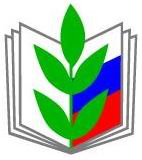 ПРОФСОЮЗ РАБОТНИКОВ НАРОДНОГО ОБРАЗОВАНИЯ И НАУКИ РОССИЙСКОЙ ФЕДЕРАЦИИЯрославская областная организацияПЛЕНУМПОСТАНОВЛЕНИЕПРОФСОЮЗ РАБОТНИКОВ НАРОДНОГО ОБРАЗОВАНИЯ И НАУКИ РОССИЙСКОЙ ФЕДЕРАЦИИЯрославская областная организацияПЛЕНУМПОСТАНОВЛЕНИЕПРОФСОЮЗ РАБОТНИКОВ НАРОДНОГО ОБРАЗОВАНИЯ И НАУКИ РОССИЙСКОЙ ФЕДЕРАЦИИЯрославская областная организацияПЛЕНУМПОСТАНОВЛЕНИЕПРОФСОЮЗ РАБОТНИКОВ НАРОДНОГО ОБРАЗОВАНИЯ И НАУКИ РОССИЙСКОЙ ФЕДЕРАЦИИЯрославская областная организацияПЛЕНУМПОСТАНОВЛЕНИЕПРОФСОЮЗ РАБОТНИКОВ НАРОДНОГО ОБРАЗОВАНИЯ И НАУКИ РОССИЙСКОЙ ФЕДЕРАЦИИЯрославская областная организацияПЛЕНУМПОСТАНОВЛЕНИЕ
  15 февраля  2018 г.
г. Ярославль
г. Ярославль
г. Ярославль
№ 31.Фамилия, имя, отчество2.Число, месяц, год рождения3.Образование4.Место учебы/работы, должность5.Название первичной профсоюзной организации6.Профсоюзная должность7.Стаж профсоюзной работы8.Контактные телефоны (рабочий, мобильный)9.e-mail10.Ссылки на страницы в социальных сетях 11.Кратко охарактеризуйтесебя как молодогопрофсоюзного лидера12.По вашему мнению, профсоюзный лидер - это...